С изменениями:- от 08.12.2014 № 4395,- от 07.06.2016 № 1206,- от 15.03.2017  № 521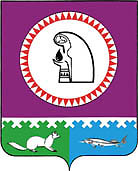 Об утверждении Правил проверки достоверности и полноты сведений о доходах, об имуществе и обязательствах имущественного характера, представляемых гражданами, претендующими на замещение должностей руководителей муниципальных учреждений Октябрьского района,и лицами, замещающими эти должности В соответствии с частью 7.1 статьи 8 Федерального закона от 25.12.2008 № 273-ФЗ «О противодействии коррупции», Постановлением Правительства Российской Федерации              от 13.03.2013 № 207 «Об утверждении Правил проверки достоверности и полноты сведений              о доходах, об имуществе и обязательствах имущественного характера, представляемых гражданами, претендующими на замещение должностей руководителей федеральных государственных учреждений, и лицами, замещающими эти должности»: 1. Утвердить Правила проверки достоверности и полноты сведений о доходах,                 об имуществе и обязательствах имущественного характера, представляемых гражданами, претендующими на замещение должностей руководителей муниципальных учреждений Октябрьского района, и лицами, замещающими эти должности согласно приложению.2. Опубликовать постановление в газете «Октябрьские вести».3. Постановление вступает в силу после его официального опубликования.4. Контроль за выполнением постановления возложить на заместителя главы администрации Октябрьского района по социальным вопросам Галееву Т.Г., заместителя главы администрации Октябрьского  района по вопросам  муниципальной собственности, недропользования, председателя Комитета по управлению муниципальной собственностью Хомицкого В.М. в соответствии с компетенцией.Исполняющий обязанности главы администрации Октябрьского района                               		                  Н.Г. Куклина      Приложение к постановлению администрации Октябрьского района от «05»апреля 2013 года № 1221Правила проверки достоверности и полноты сведений о доходах, об имуществе и обязательствах имущественного характера, представляемых гражданами, претендующими на замещение должностей руководителей муниципальных учреждений Октябрьского района, и лицами, замещающими эти должности 1. Настоящими Правилами устанавливается порядок осуществления проверки достоверности и полноты представленных гражданами, претендующими на замещение должностей руководителей муниципальных учреждений Октябрьского района, и лицами, замещающими эти должности, сведений о своих доходах, об имуществе и обязательствах имущественного характера, а также о доходах, об имуществе и обязательствах имущественного характера своих супруга (супруги) и несовершеннолетних детей (далее - проверка).2. Проверка осуществляется по решению учредителя муниципального учреждения Октябрьского района или лица, которому такие полномочия предоставлены учредителем.3. Проверку осуществляет отдел муниципальной службы и кадровой политики администрации Октябрьского района.4. Основанием для осуществления проверки является информация, представленная в письменном виде в установленном порядке:а) правоохранительными органами, иными государственными органами, органами местного самоуправления и их должностными лицами;б) постоянно действующими руководящими органами политических партий и зарегистрированных в соответствии с законодательством Российской Федерации иных общероссийских общественных объединений, не являющихся политическими партиями;в) Общественной палатой Ханты-Мансийского автономного округа – Югры;г) средствами массовой информации;д) работниками отдела муниципальной службы и кадровой политики администрации Октябрьского района либо должностными лицами, ответственными за работу по профилактике коррупционных и иных правонарушений.5. Информация анонимного характера не может служить основанием для проверки.6. Проверка осуществляется в срок, не превышающий 60 дней со дня принятия решения о ее проведении. Срок проверки может быть продлен до 90 дней учредителем муниципального учреждения Октябрьского района или лицом, которому такие полномочия предоставлены учредителем.7. При осуществлении проверки отдел муниципальной службы и кадровой политики администрации Октябрьского района вправе:а) проводить беседу с гражданином, претендующим на замещение должности руководителя муниципального учреждения Октябрьского района, а также с лицом, замещающим должность руководителя муниципального учреждения Октябрьского района;б) изучать представленные гражданином, претендующим на замещение должности руководителя муниципального учреждения Октябрьского района, а также лицом, замещающим должность руководителя муниципального учреждения Октябрьского района, сведения о доходах, об имуществе и обязательствах имущественного характера и дополнительные материалы;в) получать от гражданина, претендующего на замещение должности руководителя муниципального учреждения Октябрьского района, а также от лица, замещающего должность руководителя муниципального учреждения Октябрьского района, пояснения по представленным им сведениям о доходах, об имуществе и обязательствах имущественного характера и материалам.8. Учредитель муниципального учреждения Октябрьского района или лицо, которому такие полномочия предоставлены учредителем, обеспечивает:а) уведомление в письменной форме лица, замещающего должность руководителя муниципального учреждения Октябрьского района, о начале в отношении его проверки - в течение 2 рабочих дней со дня принятия решения о начале проверки;б) информирование лица, замещающего должность руководителя муниципального учреждения Октябрьского района, в случае его обращения о том, какие представленные им сведения, указанные в пункте 1 настоящих Правил, подлежат проверке, - в течение 7 рабочих дней со дня обращения, а при наличии уважительной причины - в срок, согласованный с указанным лицом.9. По окончании проверки учредитель муниципального учреждения Октябрьского района или лицо, которому такие полномочия предоставлены учредителем, обязаны ознакомить лицо, замещающее должность руководителя муниципального учреждения Октябрьского района, с результатами проверки под подпись в течении 3 рабочих дней, следующих за днем окончания проверки.             10. Лицо, замещающее должность руководителя муниципального учреждения Октябрьского района, вправе:а) давать пояснения в письменной форме в ходе проверки, а также по результатам проверки;б) представлять дополнительные материалы и давать по ним пояснения в письменной форме.11. По результатам проверки учредитель муниципального учреждения Октябрьского района, или лицо, которому такие полномочия предоставлены учредителем, принимают одно из следующих решений:а) назначение гражданина, претендующего на замещение должности руководителя муниципального учреждения Октябрьского района, на должность руководителя муниципального учреждения Октябрьского района;б) отказ гражданину, претендующему на замещение должности руководителя муниципального учреждения Октябрьского района, в назначении на должность руководителя муниципального учреждения Октябрьского района;в) применение к лицу, замещающему должность руководителя муниципального учреждения Октябрьского района, мер дисциплинарной ответственности.12. При установлении в ходе проверки обстоятельств, свидетельствующих о наличии признаков преступления или административного правонарушения, материалы об этом представляются в соответствующие государственные органы.13. Подлинники справок о доходах, об имуществе и обязательствах имущественного характера, а также материалы проверки, поступившие к учредителю муниципального учреждения Октябрьского района,  или лицу, которому такие полномочия предоставлены учредителем, хранятся ими в соответствии с законодательством Российской Федерации об архивном деле.Муниципальное образование Октябрьский районАДМИНИСТРАЦИЯ ОКТЯБРЬСКОГО РАЙОНАПОСТАНОВЛЕНИЕМуниципальное образование Октябрьский районАДМИНИСТРАЦИЯ ОКТЯБРЬСКОГО РАЙОНАПОСТАНОВЛЕНИЕМуниципальное образование Октябрьский районАДМИНИСТРАЦИЯ ОКТЯБРЬСКОГО РАЙОНАПОСТАНОВЛЕНИЕМуниципальное образование Октябрьский районАДМИНИСТРАЦИЯ ОКТЯБРЬСКОГО РАЙОНАПОСТАНОВЛЕНИЕМуниципальное образование Октябрьский районАДМИНИСТРАЦИЯ ОКТЯБРЬСКОГО РАЙОНАПОСТАНОВЛЕНИЕМуниципальное образование Октябрьский районАДМИНИСТРАЦИЯ ОКТЯБРЬСКОГО РАЙОНАПОСТАНОВЛЕНИЕМуниципальное образование Октябрьский районАДМИНИСТРАЦИЯ ОКТЯБРЬСКОГО РАЙОНАПОСТАНОВЛЕНИЕМуниципальное образование Октябрьский районАДМИНИСТРАЦИЯ ОКТЯБРЬСКОГО РАЙОНАПОСТАНОВЛЕНИЕМуниципальное образование Октябрьский районАДМИНИСТРАЦИЯ ОКТЯБРЬСКОГО РАЙОНАПОСТАНОВЛЕНИЕМуниципальное образование Октябрьский районАДМИНИСТРАЦИЯ ОКТЯБРЬСКОГО РАЙОНАПОСТАНОВЛЕНИЕ«05»апреля2013г.№1221пгт. Октябрьскоепгт. Октябрьскоепгт. Октябрьскоепгт. Октябрьскоепгт. Октябрьскоепгт. Октябрьскоепгт. Октябрьскоепгт. Октябрьскоепгт. Октябрьскоепгт. Октябрьское